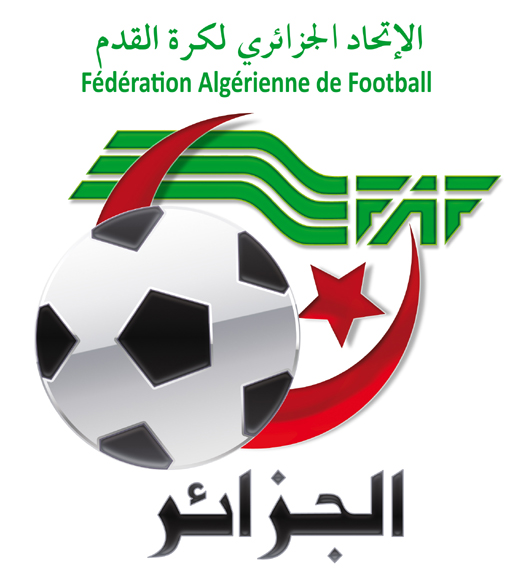 Séminaire pour Arbitres & Arbitres Assistants AmateursRégion d’Alger 25 -26 aout 2016 au Centre National des Sports et Loisirs, Tikjda- Liste des participants -Arbitres DirecteursArbitres DirecteursArbitres DirecteursN°Noms                PrénomsNoms                Prénoms01MAAMERIZakaria02MOUDJEBAnis03AIT AMER MEZIANEMohamed 04AMMAR KHODJARiadh05BENAISSAMohamed 06MOHAMED BELKEBIRAbderahman07MEGDOUDLotfi08TIZI ZOUALyes09AMRAOUIAzzedine10BOUCHAKERMohamed Lamine11SIDHOUMTurki12REDOUANEAbdelhalim13BELAHCENEDjamel14HAMADACHEMohamed Amine15BENOUADHAbdelhak16SELLAMIHamza17ALLOURadouane18KEBAILIRachid19SAADAOUIAbdelkrim20BOUNOUAAhmed21MERAKCHIMassinissa22ELMERIDIsmailArbitres AssistantsArbitres AssistantsArbitres AssistantsN°Noms                PrénomsNoms                Prénoms01YAMANIAmar02ZERROUKIMohamed Amine03HADJIMahmoud04TEBANIAbdelhak05BOUCHENINEFawzi06ZIREGHocine07RIHHatem08MOKRANESamir09ZIATSaid10ALLOUNEWalid11SERAHNIHocine12KLAAIHassan13RACHEKSid Ali14HAMANIRafik15HORRAhmed16KICHNISaid17BERROUSSIAbderrahmane18DJEDDINoureddine19HADJI Ahmed20DELLALIAhmed21HALIMIOmar22IKHLEFEl Khier23BOUFASAAmirouche24BOUTALHassane25MERRI Mabrouk26SADOKIMustapha27CHAHITaha Amine28TOUIL Rafik29AKSASSadek